FORMULARIO DE INQUILINO PARA DESOCUPAR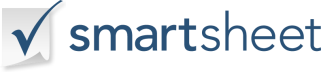 AVISO DE INQUILINO PARA DESALOJAR AVISO DE INQUILINO PARA DESALOJAR AVISO DE INQUILINO PARA DESALOJAR AVISO DE INQUILINO PARA DESALOJAR NOMBRE DEL INQUILINOFECHA DE NOTIFICACIÓNNOMBRE DEL PROPIETARIOCOMPAÑÍA DE ADMINISTRACIÓN DE PROPIEDADESDIRECCIÓN DE LA PROPIEDADA LA ATENCIÓN DE: PROPIETARIO / ADMINISTRADOR DE LA PROPIEDADA LA ATENCIÓN DE: PROPIETARIO / ADMINISTRADOR DE LA PROPIEDADA LA ATENCIÓN DE: PROPIETARIO / ADMINISTRADOR DE LA PROPIEDADA LA ATENCIÓN DE: PROPIETARIO / ADMINISTRADOR DE LA PROPIEDADPor favor, considere este mi aviso de que voy a desalojar mi propiedad de alquiler en la fecha indicada a la derecha. Por favor, considere este mi aviso de que voy a desalojar mi propiedad de alquiler en la fecha indicada a la derecha. FECHA DE DESOCUPACIÓNMi información de reenvío y contacto es la siguiente:Mi información de reenvío y contacto es la siguiente:Mi información de reenvío y contacto es la siguiente:Mi información de reenvío y contacto es la siguiente:DIRECCIÓN DE REENVÍOTELÉFONO 1TELÉFONO 2CORREO ELECTRÓNICOCOMENTARIOS ADICIONALESGRACIAS  GRACIAS  GRACIAS  GRACIAS  FIRMA DEL INQUILINOFIRMA DE INQUILINO ADICIONAL 1FIRMA DE INQUILINO ADICIONAL 2FIRMA DE INQUILINO ADICIONAL 3
RENUNCIACualquier artículo, plantilla o información proporcionada por Smartsheet en el sitio web es solo para referencia. Si bien nos esforzamos por mantener la información actualizada y correcta, no hacemos representaciones o garantías de ningún tipo, expresas o implícitas, sobre la integridad, precisión, confiabilidad, idoneidad o disponibilidad con respecto al sitio web o la información, artículos, plantillas o gráficos relacionados contenidos en el sitio web. Por lo tanto, cualquier confianza que deposite en dicha información es estrictamente bajo su propio riesgo.